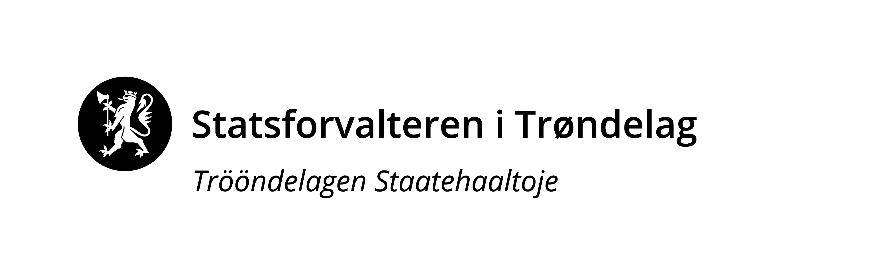 Melding om betongproduksjonDette skjemaet skal benyttes av bedrifter som produserer fabrikkbetong, betongvarer og betongelementer (betongproduksjon). Dette skjemaet gjelder ikke for produksjon av ferdigbetong på byggeplass ol.Meldeplikten gjelder for nye virksomheter og for alle anlegg som var i drift før 01.01.2023.Forurensningsforskriften kapittel 33 regulerer forurensning fra betongproduksjon. Mer informasjon og veiledning om kapittel 33 kan finnes på Forurensning | Statsforvalteren i Trøndelag og i Miljødirektoratet sin veileder. Vi anbefaler at dere leser gjennom hvilke krav som gjelder for forurensning fra betongproduksjon, før dere fyller ut skjemaet. Skjemaet må fylles ut nøyaktig og fullstendig og alle nødvendige vedlegg må følge med for at kravene i forurensningsforskriften § 33-16 (meldeplikt) skal anses for å være oppfylt. Meldingen skal sendes i god tid i forveien før planlagt oppstart/endring/utvidelse eller nedleggelse av virksomheten (frist for eksisterende virksomheter er 01.01.2024). Skjemaet sendes til sftlpost@statsforvalteren.no eller Statsforvalteren i Trøndelag
Postboks 2600 7734 Steinkjer. Statsforvalteren skal ikke godkjenne meldingen. Opplysninger som gis her vil bli registrert hos oss. Vi vil på bakgrunn av gitte opplysninger foreta en vurdering om virksomheten må ha en særskilt tillatelse for å drive lovlig etter forurensningsloven. Opplysningene som gis i meldingen kan bli kontrollert ved et tilsyn fra Statsforvalteren. Produksjonen av betong kan ikke starte opp før det har mottatt bekreftelse fra Statsforvalteren om at det er registrert eller har fått tillatelse. Bedriftsdata – ansvarlig foretakInformasjon om anlegget og lokaliteten* Med naturområder menes områder som er av forvaltningsmessig betydning og de bør være spesielt avsatt til formålet i arealplanen, for eksempel stillesoner, naturvernområder/reservater, tilrettelagte friluftsområder mv.PlanstatusBetongproduksjonen kan ikke iverksettes dersom den er i strid med endelige planer etter plan- og bygningsloven (forurensningsloven § 11 fjerde ledd).Med endelige planer menes rettslig bindende planer som er formelt vedtatt av planmyndigheten, som arealdelen av kommuneplanen, kommunedelplaner og reguleringsplaner.ProduksjonsdataResipienter og deres miljøtilstandRenseløsning StøyVirksomheten skal måle eller beregne sitt støybidrag ved nærmeste påvirkede nabo første gang innen ett år etter at dette kapittelet trer i kraft.Målingene og beregningene skal dokumentere at grenseverdiene i § 33-8 overholdes.Planlagt avfallshåndtering Ved endringer, utvidelser eller ved nedleggelse Dette punktet skal kun fylles ut dersom endringen, utvidelsen eller nedleggelsen er bakgrunnen for innsendelsen av skjemaet.  Andre opplysninger som kan være relevante for å dokumentere at forskriftens vilkår overholdes____________________________			________________________________	Dato for innsendelse av meldingen 			Signatur og rolle i selskapetVedlegg i henhold til krav i forskriften Bedriftsnavn og org.nr (hovedenhet)Bedriftsnavn og org.nr. (underenhet)Postadresse til anleggetEpostadresse til postmottak KontaktpersonNavn:e-post:Tlf:AnleggsnavnBesøksadresse (dersom den ikke er den samme som postadressen) AdresseGårds- og bruksnummerKommune og fylkeEtableringsårKartreferanse til anlegget:Sonebelte [UTM]:Nord – Sør:Øst – Vest:Foregår det annen forurensende virksomhet (pukkverk, annen utvinning, deponi, ol.) på samme område?Vil virksomhetens plassering påvirke eventuelle spesielt sårbare naturtyper eller naturområder?*Er arealbruken behandlet i plan etter plan- og bygningsloven?Oppgi planens navn og dato for vedtak, ev. dato for dispensasjon. Dokumentasjon på at virksomheten er i samsvar med eventuelle planer etter plan- og bygningsloven skal legges ved meldeskjemaet.Hva er området regulert til? Er virksomhetens arealbruk i samsvar med endelige planer eller dispensasjonsvedtak etter plan - og bygningsloven (ja/nei) (legg ved dokumentasjon til meldeskjemaet)Beskrivelse av virksomhetens størrelse og produksjonsforholdPlanlagt driftstid Produksjonskapasitet (tonn/døgn)Faktisk produksjon (tonn/døgn)Totalt planlagt produksjon (tonn/år)Vil det mottas betong fra andre aktører og bli brukt i produksjonen av ny betong (ja/nei)?Hvis ja: Er de mottatte betongrestene klare til bruk uten bearbeiding (knusing, sortering, mv.) på deres anlegg? Har virksomheten utslipp av prosessavløpsvann (ja/nei)Hvis ja: Hvor går prosessavløpsvannet (vannresipient/kommunalt nett)?Har virksomheten diffuse utslipp til vann (ja/nei)Navn på vannresipienter som kan bli berørt av utslippeneBeskriv miljøtilstanden i vannresipientene(e)Er vannresipientene å anse som en sårbar resipient (ja/nei)?Beskrivelse av renseløsning(er)Har virksomheten gjennomført støymålinger/beregninger?Oppfyller virksomheten krav til støy i kapittel 33?Beskrivelse av planlagt avfallshåndtering fra produksjonen. Se mer informasjon i forurensningsforskriften § 33-13 og § 33-14.  Ved endringer og utvidelser i driften som kan få negativ miljømessig betydningDato for planlagt endringVed endringer og utvidelser i driften som kan få negativ miljømessig betydningBeskrivelse av hvilke endringer eller utvidelser i driften som skal gjennomføresVed endringer og utvidelser i driften som kan få negativ miljømessig betydningBeskrivelse av hvilken miljømessig betydning endringen vil fåVed nedleggelseDato for planlagt nedleggelseVed nedleggelseBeskrivelse av tiltak som skal gjøres for at råvarer, hjelpestoff, halvfabrikat eller ferdig vare, produksjonsutstyr og avfall tas hånd om på forsvarlig måte, herunder at farlig avfall håndteres iht. avfallsforskriften kap. 11. Ved nedleggelseBeskrivelse av tiltak som planlegges slik at driftsstedet settes i miljømessig tilfredsstillende stand igjen.Her kan opplysninger som er av betydning for forurensningssituasjonen, for eksempel plassering i forhold til resipienter, nye/endrede transportveier, mm. angis. Vedlegg nr. Til punkt i skjemaetNavn på vedlegget13Dokumentasjon på at virksomheten er i samsvar med endelige planer etter plan- og bygningsloven234